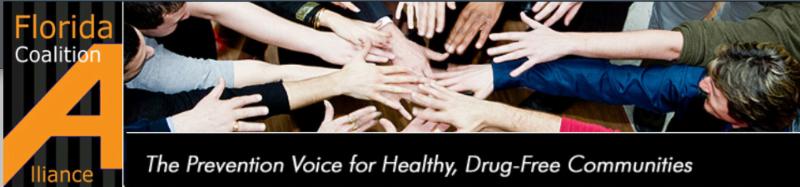 FCA Membership Registration FormCounty:  _________________________________________________________________Coalition:  _______________________________________________________________Coalition Leader/Contact:  ____________________________________________Email:  ___________________________________________________________________Mailing Address:  ___________________________________________________________________________________________________________________________________Telephone:  ______________________________________________________________$150.00  Coalition Membership  _________________________$ 99.00  Individual Membership  ________________________Please make check out to Florida Coalition Alliance and mail to:   2815 E Henry Avenue, Suite B-1, Tampa FL  33610.